INDICAÇÃO N.º 632/2019Ementa: Limpeza de descarte irregular na Rua Nicolau Vinícius Parodi.Exma. Senhora Presidente.Justificativa:Tendo em vista o descarte irregular de materiais inservíveis na Rua Nicolau Vinícius Parodi, no bairro Monte Verde, a Vereadora Mônica Morandi requer nos termos do art. 127 do regimento interno, que seja encaminhada ao Exmo. Prefeito Municipal a seguinte indicação:	Que seja realizada a limpeza do local acima mencionado, bem como que sejam tomadas ações visando coibir a prática de descarte irregular.  Valinhos, 11 de março de 2019.____________________Mônica MorandiVereadoraFoto anexa.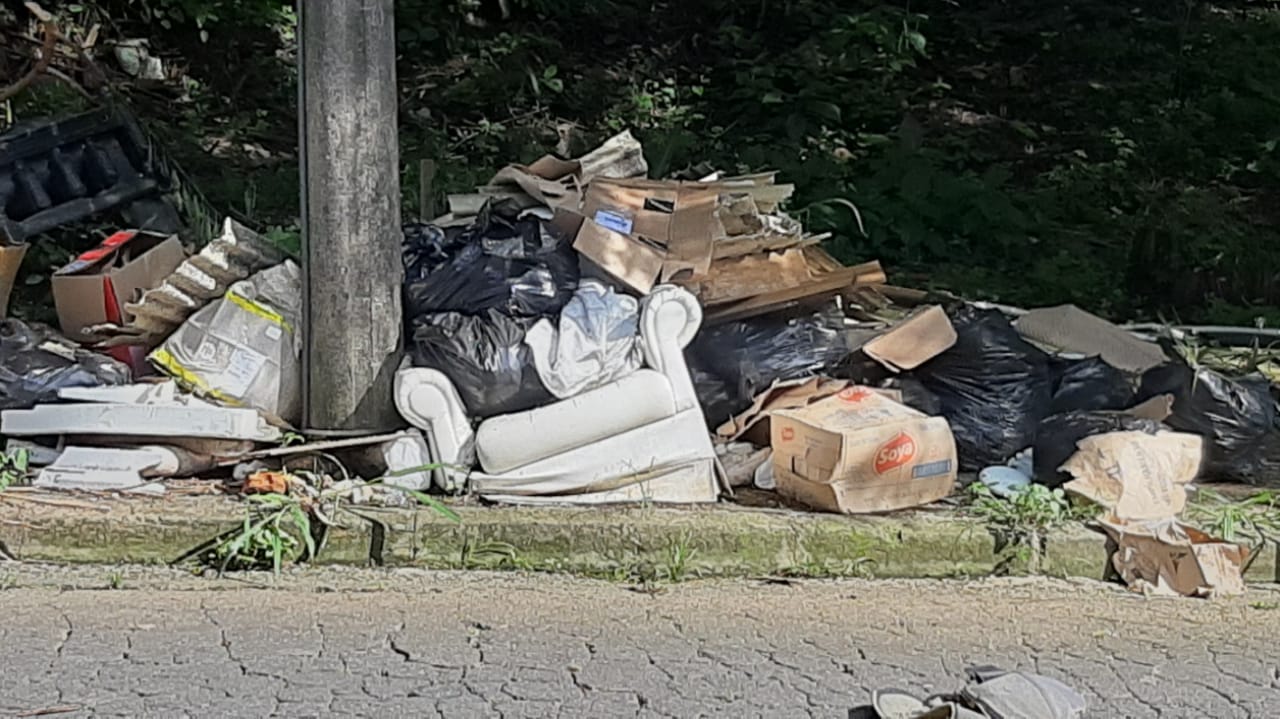 